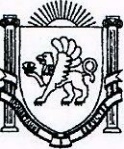 РЕСПУБЛИКА КРЫМБАХЧИСАРАЙСКИЙ РАЙОНКРАСНОМАКСКИЙ СЕЛЬСКИЙ СОВЕТ45-я очередная сессия 2-го созываРЕШЕНИЕ14.02.2024г.                                                                                                       №198		О внесении изменений в решение 62 сессии Красномакского сельского совета 1 созыва от 25.12.2018 № 489 «Об утверждении Положения об оплате труда депутатов, выборных должностных лиц местного самоуправления, муниципальных служащих администрации Красномакского сельского поселения Бахчисарайского района Республики Крым»В соответствии со статьей 86 Бюджетного кодекса Российской Федерации, Федеральным законом от 6 октября 2003 года №131-ФЗ «Об общих принципах организации местного самоуправления в Российской Федерации», статьей 22 Федерального закона от 2 марта 2007 года № 25-ФЗ «О муниципальной службе в Российской Федерации», статьей 25 Закона Республики Крым от 16 сентября 2014 года №76-ЗРК «О муниципальной службе в Республике Крым», Законом Республики Крым от 16 сентября 2014 года №78-ЗРК «О Реестре должностей муниципальной службы в Республике Крым», постановлением Совета министров Республики Крым от 26 сентября 2014 года № 362 «О предельных нормативах формирования расходов на оплату труда депутатов, выборных должностных лиц местного самоуправления, муниципальных служащих в Республике Крым» (с изменениями), постановлением Совета министров Республики Крым от 13 декабря 2023 года № 888 и от 22 декабря 2023 № 946 «О внесении изменений в некоторые постановления Совета министров Республики Крым»,  Уставом муниципального образования Красномакское сельское поселение Бахчисарайского района Республики Крым:КРАСНОМАКСКИЙ СЕЛЬСКИЙ СОВЕТ РЕШИЛ:Внести в Положение об оплате труда депутатов, выборных должностных лиц местного самоуправления, муниципальных служащих администрации Красномакского сельского поселения Бахчисарайского района Республики Крым, утвержденное решением 62 сессии Красномакского сельского совета 1 созыва от 25.12.2018 № 489, изложив приложение к постановлению в новой редакции (прилагается)Настоящее решение вступает в силу с момента его принятия.Опубликовать настоящее решение на портале Правительства Республики Крым (bahch.rk.gov.ru), на странице Красномакского муниципального образования Бахчисарайского района (https://krasnomakskoe.rk.gov.ru) Председатель Красномакского сельского совета                                                        А.В. Клименко	  Приложениек решению 62-й сессии Красномакского сельского совета от 25.12.2018 № 489 (в редакции от 14.02.2024г.№199)Положение об оплате труда депутатов, выборных должностных лиц местного самоуправления, муниципальных служащих администрации Красномакского сельского поселения Бахчисарайского района Республики КрымОбщие положения1.1. 	Настоящее Положение об оплате труда лиц, замещающих муниципальные должности, муниципальных служащих муниципального образования Красномакское сельское поселение Бахчисарайского района Республики Крым (далее – Положение) разработано в соответствии с Федеральным законом  РФ от  02.03.2007 г. № 25-ФЗ «О муниципальной службе в Российской Федерации», Законом Республики Крым от 21.08.2014 г. № 54-ЗРК «Об основах местного самоуправления в Республике Крым», Законом Республики Крым от 16.09.2014 № 76-ЗРК «О Муниципальной службе в Республике Крым», Постановлением Совета Министров Республики Крым  от 26.09.2014 № 362 «О предельных нормативах формирования расходов на оплату труда депутатов, выборных должностных лиц местного самоуправления, муниципальных служащих в Республике Крым» (с изменениями и дополнениями), Постановлением Совета министров Республики Крым от 05 марта 2015 года № 86 «Об утверждении нормативов формирования расходов на содержание органов местного самоуправления в Республике Крым» (с изменениями и дополнениями), Постановлением Совета Министров Республики Крым от 09.02.2018 № 56 «О внесении изменений в некоторые постановления Совета министров Республики Крым», Трудового кодекса Российской Федерации.1.2.	 	Настоящее Положение устанавливает предельные нормативы формирования расходов на оплату труда депутатов, выборных должностных лиц местного самоуправления, муниципальных служащих администрации Красномакского сельского поселения Бахчисарайского района Республики Крым.1.3.		Под нормативами формирования расходов на оплату труда применительно к настоящему Положению понимается расчетная величина, ограниченная по составу входящих в неё затрат, которая применяется при формировании фонда оплаты труда категорий лиц, перечисленных в пунктах 2 и 7 настоящего Положения.Оплата труда лиц, замещающих муниципальные должности.Оплата труда председателя Красномакского сельского совета-главы администрации Красномакского сельского поселения Бахчисарайского района Республики Крым, состоит из ежемесячного денежного содержания. Предельный размер денежного содержания, установлен в соответствии с постановлением Совета министров Республики Крым от 26.09.2014 № 362 (с изменениями) и исчисляется с применением корректирующего коэффициента 1,03, значение которого определяется в зависимости от численности населения (численность населения Красномакского сельского поселения от 3 до 5 тысяч человек).Предельные размеры денежного содержания выборных должностных лиц местного самоуправления увеличиваются (индексируются) с учетом темпов и сроков увеличения (индексации) месячных окладов государственных гражданских служащих Республики Крым, утвержденные законом Республики Крым о бюджете Республики Крым. При увеличении (индексации) размеров денежных содержаний выборных должностных лиц местного самоуправления их размеры подлежат округлению до целого рубля в сторону увеличения. Ежемесячное денежное содержание председателя Красномакского сельского совета-главы администрации Красномакского сельского поселения Бахчисарайского района Республики Крым состоит из:- должностного оклада;- ежемесячного денежного поощрения;         - единовременной выплаты при предоставлении ежегодного оплачиваемого отпуска;- премии при наличии экономии фонда оплаты труда (в том числе к профессиональным праздникам и юбилейным датам)Размер ежемесячного денежного содержания лиц, замещающих муниципальные должности.3.1. Предельный размер ежемесячного денежного содержания председателя Красномакского сельского совета-главы администрации Красномакского сельского поселения Бахчисарайского района Республики Крым состоит из должностного оклада и ежемесячного денежного поощрения, которые устанавливаются в следующем размере:4. Единовременная выплата при предоставлении ежегодногооплачиваемого отпуска лиц, замещающих муниципальные должности.Единовременная выплата осуществляется один раз в год при предоставлении ежегодного оплачиваемого отпуска, председателю Красномакского сельского совета-главе администрации Красномакского сельского поселения Бахчисарайского района Республики Крым, исходя из установленного денежного содержания на момент её выплаты в размере 200% от денежного содержания, на основании заявления должностного лица о предоставлении отпуска. При разделении отпуска на части единовременная выплата к отпуску производится к одной из его частей, указанной в заявлении лиц, замещающих муниципальные должности. В случае если лица, замещающие муниципальные должности, не использовали в течение календарного года своего права на ежегодный оплачиваемый отпуск, единовременная выплата производится в последнем месяце календарного года на основании письменного заявления.Лицам, замещающим муниципальные должности, впервые принятым на работу в органы местного самоуправления Красномакского сельского совета в текущем календарном году, и которым не был предоставлен ежегодный оплачиваемый отпуск, единовременная выплата к отпуску производится пропорционально полным календарным месяцам с момента приема на работу до окончания календарного года. В этом случае единовременная выплата к отпуску предоставляется в последнем месяце календарного года, согласно заявления лиц, замещающих муниципальные должности. При прекращении полномочий лиц, замещающих муниципальные должности, единовременная выплата осуществляется за фактически отработанные полные календарные месяцы в текущем календарном году.Премии при наличии экономии фонда оплаты труда лиц, замещающих муниципальные должности.Лицу, замещающему муниципальную должность, могут выплачиваться премии по итогам работы за квартал или год, к профессиональным праздникам и юбилейным датам, при наличии экономии фонда оплаты труда.Формирование фонда оплаты труда лиц, замещающих                                        муниципальные должности.Формирование фонда оплаты труда лиц, замещающих муниципальные должности, осуществляется в соответствии с нормативами, установленными постановлением Совета министров Республики Крым от 26.09.2014 г. № 362 «О предельных нормативах формирования расходов на оплату труда депутатов, выборных должностных лиц местного самоуправления, муниципальных служащих в Республике Крым».Предельный норматив формирования фонда оплаты труда депутатов, выборных должностных лиц местного самоуправления в расчете на год составляет 14 предельных размеров денежных содержаний. Финансирование расходов на выплату денежного содержания председателя Красномакского сельского совета-главы администрации Красномакского сельского поселения Бахчисарайского района Республики Крым осуществляется за счет средств местного бюджета.Экономия денежных средств по фонду оплаты труда председателя Красномакского сельского совета-главы администрации Красномакского сельского поселения Бахчисарайского района Республики Крым изъятию не подлежит и может быть направлена на выплату премий и другие выплаты, предусмотренные действующим законодательством.Объем расходов на оплату труда лиц, замещающих муниципальные должности, муниципального образования Красномакское сельское поселение Бахчисарайского района Республики Крым, предусмотренный в местном бюджете, может превысить предельный норматив фонда оплаты труда, установленный пунктом 6.2 настоящего Положения:
- в случае прекращения полномочий главы администрации Красномакского сельского поселения Бахчисарайского района Республики Крым – на сумму фактически произведенных расходов на компенсационные выплаты в связи с реализацией соответствующих организационно-штатных мероприятий;- в случае возникновения на территории муниципального образования Красномакское сельское поселение Бахчисарайского района Республики Крым чрезвычайной ситуации федерального и (или) регионального характера – на сумму фактически произведенных расходов на материальное стимулирование лиц, замещающих муниципальные должности в связи с увеличением объема выполняемой работы в период ликвидации чрезвычайной ситуации и ее последствий.Оплата труда муниципальных служащих.7.1.	 Оплата труда муниципального служащего производится в виде денежного содержания в состав которого включаются:должностной оклад муниципального служащего в соответствии с замещаемой им должностью муниципальной службы (далее - должностной оклад);ежемесячная надбавка к должностному окладу за классный чин;ежемесячная надбавка к должностному окладу за выслугу лет на муниципальной службе (далее-ежемесячная надбавка за выслугу лет);ежемесячная надбавка к должностному окладу за особые условия муниципальной службы (далее-ежемесячная надбавка за особые условия);премия за выполнение особо важных и сложных заданий (далее - премия);премии за высокие достижения в труде;единовременная выплата при предоставлении ежегодного оплачиваемого отпуска;материальная помощь;Должностные оклады муниципальных служащих.Размеры должностных окладов муниципальных служащих устанавливаются в зависимости от замещаемых муниципальными служащими должностей муниципальной службы, в пределах размеров должностных окладов муниципальных служащих в органах местного самоуправления сельских поселений, установленных Постановлением Совета министров Республики Крым от 26 сентября 2014 года № 362 «О предельных нормативах формирования расходов на оплату труда депутатов, выборных должностных лиц местного самоуправления, муниципальных служащих в Республике Крым» с изменениями от 09.12.2015 № 781.Размеры должностных окладов муниципальных служащих и ежемесячной надбавки за классный чин муниципальных служащих увеличиваются (индексируются) с учетом темпов и сроков увеличения (индексации) месячных окладов государственных гражданских служащих Республики Крым, утвержденные законом Республики Крым о бюджете Республики Крым в 1,04 раза.При увеличении (индексации) размеров должностных окладов муниципальных служащих, их размеры подлежат округлению до целого рубля в сторону увеличения.Размеры должностных окладов муниципальных служащих администрации Красномакского сельского поселения:Ежемесячная надбавка к должностному окладу за классный чинРазмер ежемесячной надбавки за классный чин муниципальному служащему (далее - надбавка за классный чин) определяется в соответствии с Приложением 3 к Постановлению Совета министров Республики Крым от 26.09.2014г.№ 362 «О предельных нормативах формирования расходов на оплату труда депутатов, выборных должностных лиц местного самоуправления, муниципальных служащих в Республике Крым» и составляет, с учётом индексации 1,04:Ежемесячная надбавка за классный чин выплачивается после присвоения муниципальному служащему соответствующего классного чина в порядке, установленном Законом Республики Крым от 9 декабря 2014 года № 26-ЗРК/2014 «О порядке присвоения и сохранения классных чинов муниципальных служащих в Республике Крым».Надбавка за классный чин выплачивается муниципальному служащему за фактически отработанное время в текущем месяце в сроки, установленные для выплаты денежного содержания.При увольнении муниципального служащего надбавка за классный чин начисляется пропорционально отработанному времени, и ее выплата производится при окончательном расчете. Ежемесячная надбавка к должностному окладу за выслугу лет на муниципальной службе.Ежемесячная надбавка к должностному окладу за выслугу лет на муниципальной службе (далее - надбавка за выслугу лет) устанавливается в зависимости от стажа муниципальной службы в процентах к должностному окладу в следующих размерах:Периоды работы (службы), включаемые (засчитываемые) в стаж муниципальной службы, учитываемый при определении права на установление ежемесячной надбавки к должностному окладу за выслугу лет на муниципальной службе, определяются в соответствии с законодательством Российской Федерации и законодательством Республики Крым.Надбавка за выслугу лет исчисляется исходя из должностного оклада, работника без учета других надбавок и выплачивается ежемесячно одновременно с выплатой денежного содержания (оплатой труда). Основанием для выплаты муниципальному служащему ежемесячной надбавки к должностному окладу за выслугу лет является распоряжение работодателя.Надбавка за выслугу лет выплачивается со дня возникновения у муниципального служащего права на ее назначение или изменение ее размера. Если право на назначение или изменение размера надбавки за выслугу лет наступило в период нахождения муниципального служащего в отпуске без сохранения денежного содержания, а также в период его временной нетрудоспособности, установление надбавки в новом размере производится после окончания отпуска, периода временной нетрудоспособности.Если право на назначение или изменение размера надбавки за выслугу лет наступило в период, когда за муниципальным служащим сохраняется денежное содержание, надбавка устанавливается с момента наступления данного права и производится соответствующий перерасчет денежного содержания. При увольнении муниципального служащего надбавка за выслугу лет начисляется пропорционально отработанному времени, и ее выплата производится при окончательном расчете. Ежемесячная надбавка к должностному окладу за особые условия муниципальной службы.Ежемесячная надбавка к должностному окладу за особые условия муниципальной службы (далее - надбавка за особые условия) является составной частью денежного содержания муниципальных служащих и подлежит обязательной выплате в целях повышения заинтересованности муниципальных служащих в результатах своей деятельности и качестве выполнения основных обязанностей муниципального служащего. Под особыми условиями муниципальной службы понимается степень сложности, срочности, интенсивности, напряженности, опасности, важности служебной деятельности, повышенной ответственности за принимаемые решения, обусловленная необходимостью выполнения в кратчайшие сроки поручений с обязательным соблюдением качества их исполнения, осуществления служебной деятельности в условиях меняющейся обстановки ненормированного служебного дня, включая исполнение обязанности в выходные и нерабочие праздничные дни, работа со сведениями носящими конфиденциальный характер.Ежемесячная надбавка к должностному окладу за особые условия муниципальной службы устанавливается в следующих размерах: - по главной и старшей группам должностей муниципальной службы - от 60 до 200 процентов должностного оклада; 11.3.	Ежемесячная надбавка к должностному окладу за особые условия муниципальной службы устанавливается муниципальному служащему распоряжением работодателя с учетом замещаемой должности муниципальной службы, сложности, напряженности, объема и эффективности выполняемой муниципальным служащим работы, уровня ответственности, самостоятельности при принятии решений. 11.4.	Размер ежемесячной надбавки к должностному окладу за особые условия муниципальной службы устанавливаются распоряжением представителя нанимателя на календарный год и утверждаются в штатном расписании. Размер ежемесячной надбавки к должностному окладу за особые условия муниципальной службы может повышаться, но не выше максимального размера, в зависимости от повышения сложности и напряженности в работе или понижаться, но не ниже минимального размера, в зависимости от понижения сложности и напряженности в работе. Премии за выполнение особо важных и сложных заданий.Премирование муниципальных служащих производится в целях обеспечения материального стимулирования муниципальных служащих, их заинтересованности в повышении качества выполнения задач и функций, возложенных на соответствующий орган местного самоуправления муниципального образования Красномакское сельское поселение Бахчисарайского района Республики Крым и направлено на повышение ответственности муниципальных служащих при выполнении ими своих функциональных обязанностей, повышения качества работы и достижения конкретных результатов. Премия за выполнение особо важных и сложных заданий устанавливается персонально каждому муниципальному служащему в процентах к должностному окладу или в фиксированной сумме.Размер и периодичность выплаты премии за выполнение особо важных и сложных заданий определяется в индивидуальном порядке в зависимости от: - конкретного вклада сотрудника в обеспечение деятельности органов местного самоуправления; - дополнительного объема работ, не входящего в функциональные обязанности сотрудника; - оперативного и профессионального выполнения поручений руководства; - проявления инициативы в работе; - постоянного самообразования, повышения профессиональной квалификации.     12.4.	Выплата премий за выполнение особо важных и сложных заданий производится в пределах и за счет средств, предусмотренных на соответствующие цели при формировании фонда оплаты труда, а также за счет экономии фонда оплаты труда. Размер премии за выполнение особо важных и сложных заданий, максимальным размером не ограничивается.     12.5.	Премирование муниципального служащего за выполнение особо важных и сложных заданий производится на основании распоряжения работодателя.    12.6.  Премирование может производиться ежемесячно и (или) по итогам работы за квартал, год, к профессиональным праздникам и юбилейным датам в пределах фонда оплаты труда и максимальными размерами не ограничивается.  12.7.	   В состав премий за выполнение особо важных и сложных заданий входит поощрение достижения наилучших значений показателей деятельности органов местного самоуправления в виде поощрения муниципальной управленческой команды (далее-поощрение), осуществляемое за счет иных межбюджетных трансфертов из бюджета Бахчисарайского района Республики Крым, предоставленных бюджету Красномакского сельского поселения Бахчисарайского района Республики Крым на поощрение в соответствующем финансовом году муниципальной управленческой команды Красномакского сельского поселения Бахчисарайского района Республики Крым.  Поощрение осуществляется в соответствии с порядком, установленным правовым актом администрации Красномакского сельского поселения Бахчисарайского района Республики Крым. Положения подпунктов 12.1 – 12.6, а также раздела 16 настоящего Положения при осуществлении поощрения муниципальной управленческой команды не применяются.12.8. В случае возникновения на территории муниципального образования Красномакское сельское поселение Бахчисарайского района Республики Крым чрезвычайной ситуации федерального и (или) регионального характера, может осуществляться материальное стимулирование (премирование) муниципальных служащих, связанное с увеличением объема выполняемой ими работы в период ликвидации чрезвычайной ситуации и ее последствий. Единовременная выплата при предоставлении ежегодного оплачиваемого отпуска муниципальному служащему.Единовременная выплата при предоставлении ежегодного оплачиваемого отпуска муниципального служащего производится в размере двух должностных окладов один раз в год.Основанием для единовременной выплаты является распоряжение работодателя. Единовременная выплата производится на основании заявления муниципального служащего о предоставлении отпуска. При разделении отпуска на части единовременная выплата к отпуску производится к одной из его частей, указанной в заявлении муниципального служащего, которая должна состоять не менее чем из 14 календарных дней. Муниципальным служащим, впервые принятым на работу в органы местного самоуправления Красномакского сельского поселения Бахчисарайского района Республики Крым в текущем календарном году, и которым не был предоставлен ежегодный оплачиваемый отпуск, единовременная выплата к отпуску производится пропорционально полным календарным месяцам с момента приема на работу до окончания календарного года. В этом случае единовременная выплата к отпуску предоставляется в последнем месяце календарного года по письменному заявлению муниципального служащего. В случае если муниципальный служащий в текущем календарном году не использовал своего права на ежегодный оплачиваемый отпуск, единовременная выплата производится в последнем месяце календарного года на основании письменного заявления муниципального служащего. При увольнении муниципального служащего, единовременная выплата осуществляется за фактически отработанные полные календарные месяцы в текущем календарном году. Единовременная выплата к отпуску выплачивается исходя из установленного штатным расписанием должностного оклада по замещаемой должности на момент ее выплаты.Материальная помощьМатериальная помощь устанавливается в размере двух должностных окладов и выплачивается один раз в календарном году по заявлению муниципального служащего, замещающего должность муниципальной службы не менее 6 месяцев, и производится на основании распоряжения работодателя. Материальная помощь выплачивается исходя из установленного штатным расписанием должностного оклада по замещаемой должности на момент ее выплаты. Выплата материальной помощи не зависит от итогов оценки результатов труда муниципального служащего и производится, как правило, при предоставлении ежегодного оплачиваемого отпуска, но может по просьбе муниципального служащего и решению работодателя выплачиваться и в иные сроки. Право на выплату материальной помощи, не полученной работником до истечения текущего календарного года, на последующие годы не переносится. При выходе на муниципальную службу муниципального служащего, находившегося в отпуске по уходу за ребенком, выплата материальной помощи производится в декабре текущего календарного года на основании его письменного заявления пропорционально полным календарным месяцам от начала исполнения должностных обязанностей до окончания текущего года. В случае увольнения с муниципальной службы по основаниям, предусмотренным пунктами 2 - 4 части 1 статьи 19 Федерального закона от 2 марта 2007 года № 25-ФЗ «О муниципальной службе в Российской Федерации», материальная помощь не выплачивается.Индексация размеров оплаты труда.15.1.	Индексация (увеличение) размеров оплаты труда муниципальных служащих осуществляется путем внесения изменений в настоящее Положение в соответствии с законодательством. Формирование фонда оплаты труда муниципальных служащих.Предельный размер годового фонда оплаты труда муниципальных служащих составляет 41,5 должностных окладов всех муниципальных служащих в целом в органе местного самоуправления.При формировании фонда оплаты труда муниципальных служащих сверх суммы средств, направляемых для выплаты должностных окладов, применяются следующие нормативы формирования расходов на оплату труда (в расчете на год): 1) ежемесячной надбавки за классный чин (для муниципальных служащих) – в размере четырех должностных окладов; 2) ежемесячной надбавки к должностному окладу за выслугу лет на муниципальной службе - в размере трех должностных окладов; 3) ежемесячной процентной надбавки к должностному окладу за работу со сведениями, составляющими государственную тайну – в размере одной второй должностного оклада;4) ежемесячной надбавки к должностному окладу за особые условия муниципальной службы – в размере четырнадцати должностных окладов; 5) премий за выполнение особо важных и сложных заданий - в размере четырех должностных окладов; 6) единовременной выплаты при предоставлении ежегодного оплачиваемого отпуска и материальной помощи - в размере четырех должностных окладов.Руководитель соответствующего органа местного самоуправления вправе перераспределять средства для оплаты труда муниципальных служащих между выплатами, предусмотренными настоящим пунктом.Формирование годового фонда оплаты труда муниципальных служащих осуществляется в соответствии с нормативами, установленными постановлением Совета министров Республики Крым от 26 сентября 2014 года № 362 «О предельных нормативах формирования расходов на оплату труда депутатов, выборных должностных лиц местного самоуправления, муниципальных служащих в Республике Крым» (с изменениями).Все выплаты, предусмотренные настоящим Положением, осуществляются в пределах утвержденного годового фонда оплаты труда.Объем расходов на оплату труда муниципальных служащих муниципального образования Красномакское сельское поселение Бахчисарайского района Республики Крым, предусмотренный в местном бюджете, может превысить предельный норматив фонда оплаты труда, установленный пунктом 16.1 настоящего Положения:- в случае возникновения на территории муниципального образования Красномакское сельское поселение Бахчисарайского района Республики Крым чрезвычайной ситуации федерального и (или) регионального характера – на сумму фактически произведенных расходов на материальное стимулирование муниципальных служащих в связи с увеличением объема выполняемой работы в период ликвидации чрезвычайной ситуации и ее последствий.Размер должностного оклада (руб.)Размер ежемесячного денежного поощрения (руб.)44 689,004 965,00Наименование должности муниципальной службыРазмер должностного оклада (руб.)Группа «Главные должности»Заместитель главы администрации12 383,00Группа «Старшие должности»Заведующий сектором10 054,00Ведущий специалист7 663,00Группа должностей муниципальной службыНаименование классного чина муниципальных служащихРазмер ежемесячной надбавки за классный чин с учетом индексации (1,04), руб.Размер ежемесячной надбавки за классный чин с учетом индексации (1,04), руб.Размер ежемесячной надбавки за классный чин с учетом индексации (1,04), руб.Группа должностей муниципальной службыНаименование классного чина муниципальных служащих1-й класс2-й класс3-й классГлавнаяМуниципальный советник1,2,3 класса1472,001373,001277,00СтаршаяРеферент муниципальной службы 1,2,3 класса882,00737,00687,00 Стаж работы муниципальной службыПроцент от должностного окладаот 1 года до 5 лет10от 5 лет до 10 лет15от 10 лет до 15 лет20от 15 лет и выше30